Образование:  высшееНазвание учебного заведения:Кубанская Академия физической культуры спорта и туризмаКвалификация:«Специалист по физической культуре и спорту»Диплом: 64455, выдан 30 декабря 2013года Звание: МС РоссииОбщий спортивный стаж : 12 лет (тхэквондо)МЕТОДИЧЕСКИЙ ПАСПОРТ                                                        Наименование должности:, тренер, инструктор-методист.                   ФИО: Пахоля Юлия Сергеевна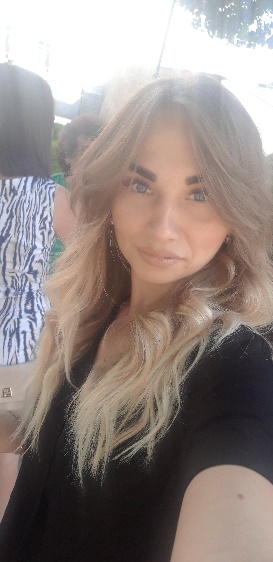 